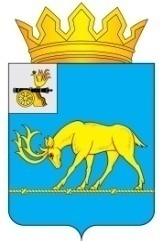 АДМИНИСТРАЦИЯ МУНИЦИПАЛЬНОГО ОБРАЗОВАНИЯ«ТЕМКИНСКИЙ РАЙОН» СМОЛЕНСКОЙ ОБЛАСТИПОСТАНОВЛЕНИЕот  08.08.2018 г. №  305                                                                            с. ТемкиноО внесении изменений в муниципальную Программу «Комплексное  развитие  систем коммунальной инфраструктуры Темкинского сельского поселения Темкинского   района     Смоленской области  на 2016-2026 годы»       В соответствии с федеральными законами Российской Федерации от 06 октября 2003 г. № 131-ФЗ "Об общих принципах организации местного самоуправления в Российской Федерации",  от 14.06.2013 №502 «Об утверждении требований к Программам комплексного развития систем коммунальной инфраструктуры поселений городских округов»,        Администрация муниципального образования «Темкинский район» Смоленской  области  п о с т а н о в л я е т:       1. Внести в муниципальную программу «Комплексное развитие систем коммунальной инфраструктуры Темкинского сельского поселения Темкинского района Смоленской области на 2016-2026 годы» утвержденное постановлением от 23.06.2016г. № 215  (далее – Программа) следующие изменения:       1.1. В паспорте программы позицию: «Объем и источники
финансирования программы» изложить в следующей редакции:              « »       1.2. Раздел 5 «Ресурсное обеспечение Программы» изложить в следующей редакции: «Расходы на реализацию Программы предусматриваются за счет средств областного   бюджета, районного и бюджета Темкинского сельского поселения. Общий объем финансирования, необходимый для реализации мероприятий, включенных в Программу, составляет 70879,78  тыс. рублей, из них по годам:- 2016 год  - 1915,7  тыс.руб. - 2017 год  - 6483,7 тыс.руб. - 2018 год  - 58480,38 тыс. руб. -2019 год-   500,00 тыс. руб.- 2020 год -  500,00 тыс. руб.-2021год  -   500,00 тыс. руб.-2022 год  -  500,00 тыс. руб.-2023 год  -  500,00 тыс. руб.-2024 год  -  500,00 тыс. руб.-2025 год  -  500,00 тыс. руб.-2026 год  -  500,00 тыс. руб.В том числе:федеральный- 50703,93  тыс. рублей;областной – 7576,45     тыс. рублей;местный- 0,04  тыс. рублей.       В ходе реализации Программы объемы и источники финансирования могут ежегодно корректироваться с учетом реальных возможностей бюджетов».      2.Настоящее постановление обнародовать и разместить на официальном сайте Администрации муниципального образования «Темкинский район» Смоленской области в информационно- телекоммуникационной сети «Интернет».      3. Контроль за выполнением  настоящего постановления возложить на заместителя главы муниципального образования «Темкинский район» Смоленской области В.И.Волкова. Глава муниципального образования«Темкинский район» Смоленской области                                                    С.А. ГуляевПриложение к постановлению  Администрации муниципального образования«Темкинский район» Смоленской областиот  _______________   N _____МУНИЦИПАЛЬНАЯ ПРОГРАММАКОМПЛЕКСНОГО РАЗВИТИЯ СИСТЕМ КОММУНАЛЬНОЙ ИНФРАСТРУКТУРЫ ТЕМКИНСКОГО СЕЛЬСКОГО ПОСЕЛЕНИЯ ТЕМКИНСКОГО РАЙОНА СМОЛЕНСКОЙ ОБЛАСТИНА 2016 - 2026 ГОДЫ»Паспорт программы1. Содержание проблемы и обоснование необходимости ее решения программными мероприятиямиТемкинское сельское поселение Темкинского района Смоленской области включает в себя один населенный пункт – с.Темкино, в котором  в последние годы увеличивается количество улиц, в связи с строительством и вводом в эксплуатацию индивидуальных жилых домов. В связи с этим необходимо расширять существующую уличную водопроводную сеть и строить новые артскважины для обеспечения населения водой и создания комфортных благоприятных условий для проживания граждан, т.к. водоснабжение является жизненно необходимым. 2. Основные цели и задачи Программы, сроки и этапы ее реализацииОсновной целью программы является:- переход к устойчивому функционированию и развитию ЖКХ Темкинского сельского поселения;- улучшение состояния окружающей среды, создание благоприятных условий для проживания граждан.Основными задачами Программы являются:  - обеспечение финансового оздоровления жилищно-коммунальных предприятий;- техническое перевооружение предприятий ЖКХ на основе энерго- и  ресурсосберегающих технологий;- улучшение качества предоставляемых услуг потребителям коммунальных услуг;- обеспечение надежности системы жизнеобеспечения населения.Решение этих задач будет обеспечено путем реализации комплекса нормативных, правовых, организационных и финансовых мер и мероприятий по основным направлениям:- улучшение качества теплоснабжения и водоснабжения, безопасности и комфортности проживания;- повышение надежности работы инженерных систем жизнеобеспечения;- развитие инженерной инфраструктуры.3. Сроки реализации ПрограммыСрок реализации Программы – 2016 – 2026 годы. 4. Перечень программных мероприятийПеречень мероприятий Программы представлен в приложении к Программе.5. Ресурсное обеспечение ПрограммыРасходы на реализацию Программы предусматриваются за счет средств областного бюджета, районного и бюджета Темкинского сельского поселения. Общий объем финансирования, необходимый для реализации мероприятий, включенных в Программу, составляет 70879,78  тыс. рублей, из них по годам:- 2016 год  - 1915,7 тыс.руб. - 2017 год  - 6483,7 тыс.руб. - 2018 год  - 58480,38 тыс. руб.- 2019 год  - 500,00 тыс. руб.- 2020 год  - 500,00 тыс. руб.- 2021 год  - 500,00 тыс. руб.- 2022 год  - 500,00 тыс. руб.- 2023 год  - 500,00 тыс. руб.- 2024 год  - 500,00 тыс. руб.- 2025 год  - 500,00 тыс. руб.- 2026 год  - 500,00 тыс. руб.В том числе:федеральный-50703,93 тыс. рублей;областной – 7576,45 тыс. рублей;местный- 0,04 тыс. рублей.В ходе реализации Программы объемы и источники финансирования могут ежегодно корректироваться с учетом реальных возможностей бюджетов.6. Механизм реализации ПрограммыИспользование финансовых средств осуществляется на основании муниципальных контрактов (договоров) на закупку (поставку) товаров, выполнение или оказание услуг, заключаемых муниципальными заказчиками с организациями, определяемыми на конкурсной основе в соответствии с действующим законодательством или заключением прямых договоров с подрядными организациями в соответствии с действующим законодательством.В ходе реализации Программы администрация муниципального образования «Темкинский район» Смоленской области:- осуществляет руководство и текущее управление реализацией Программы;- разрабатывает в пределах своей  компетенции муниципальные правовые акты, необходимые для реализации Программы;- проводит анализ и формирует предложения по рациональному использованию финансовых ресурсов Программы;- ежегодно подготавливает предложения по уточнению мероприятий Программы на очередной финансовый год;7. Оценка социально-экономической эффективности ПрограммыУспешная реализация мероприятий, предусмотренных Программой, позволит:- улучшить качество предоставляемых коммунальных услуг, обеспечить безопасность и комфортность проживания;- повысить надежность работы инженерных систем жизнеобеспечения.Приложениек Программе комплексного развития коммунальной инфраструктурыТемкинского сельского поселения Темкинского района Смоленской областиот_______________№_____Мероприятия Программы комплексного развития систем коммунальной инфраструктуры Темкинского сельского поселения Темкинского района Смоленской области на 2016-2026 годыАнализ объемов финансирования и эффективности реализации мероприятий муниципальной программы  «Комплексное развитие систем коммунальной инфраструктуры Темкинского сельского поселения Темкинского района Смоленской области на 2016-2018 годы»Объем    и    источники
финансирования         
  программы              -общий объем финансирования программы – 70879,78  тыс. руб.в том числе:  - 2016 год  - 1915,7 тыс.руб.  - 2017 год  - 6483,7 тыс.руб.  - 2018 год  - 58480,38 тыс.  руб.  -2019 год- 500,00 тыс. руб.  -2020 год- 500,00 тыс. руб.  -2021 год-500,00 тыс. руб.  -2022 год-500,00 тыс. руб.  -2023 год-500,00 тыс. руб.  -2024 год-500,00 тыс. руб.-2025 год-500,00 тыс. руб.-2026 год-500,00 тыс. руб.В том числе:федеральный-50703,93тыс. рублей;областной – 7576,45тыс. рублей;местный- 0,04 тыс. рублей.Отп. 1 экз. – в делоИсп. Хаметова Ю.В.  тел. 2-16-4308.08.2018 г.Визы:   А.М. Муравьев             Е.А. Утенкова             Е.В. ЯстребоваРазослать:  Прокуратура,                    Райсовет,                    отдел с/п,                    Фин.управление,                     Павлюченков Е.О.Наименование программы Муниципальная     программа  комплексного развития системы коммунальной инфраструктуры Темкинского сельского поселения  Темкинского района Смоленской области на 2016-2026 годыОснования  для
разработки программы   Федеральные законы Российской Федерации от 06 октября 2003 г. № 131-ФЗ "Об общих принципах организации местного самоуправления в Российской Федерации",  от 14.06.2013 №502 «Об утверждении требований к Программам комплексного развития систем коммунальной инфраструктуры поселений городских округов», Устав Темкинского сельского поселения Темкинского района Смоленской областиЗаказчик программы     Администрация     муниципального образования «Темкинский район»  Смоленской области          Разработчик программы  Отдел по организации и обеспечению исполнительно-распорядительных полномочий Темкинского сельского поселения Темкинского района Смоленской области Администрация     муниципального образования «Темкинский район»  Смоленской области      Основные цели  
программы              - переход к устойчивому функционированию и развитию жилищно-коммунального  хозяйства (далее - ЖКХ) Темкинского сельского поселения;- улучшение состояния окружающей среды, создание благоприятных условий для проживания гражданОсновные задачи программы- обеспечение финансового оздоровления жилищно-коммунальных предприятий;- техническое перевооружение предприятий ЖКХ на основе энерго- и  ресурсосберегающих технологий;- улучшение качества предоставляемых услуг потребителям коммунальных услуг;- обеспечение надежности системы жизнеобеспечения населенияСроки реализации программы Срок  реализации  Программы  2016-2026 г.г. (этапы не выделяются)Объем    и    источники
финансирования         
программы              - общий объем финансирования  программы – 70879,78  тыс. руб.в том числе:-  2016 год  - 1915,7 тыс.руб. - 2017 год  - 6483,7 тыс.руб. - 2018 год  - 58480,38 тыс.  руб.- 2019 год  -  500,00 тыс. руб.- 2020 год  -  500,00 тыс. руб.- 2021 год  -  500,00 тыс. руб.- 2022 год  -  500,00 тыс. руб.- 2023 год  -  500,00 тыс. руб.- 2024 год  -  500,00 тыс. руб.- 2025 год  -  500,00 тыс. руб.- 2026 год  -  500,00 тыс. руб.В том числе:федеральный- 50703,93тыс. рублей;областной –    7576,45тыс. рублей;местный-          0,04 тыс. рублей.Ожидаемые   конечные результаты реализации Программы и показатели социально-экономической эффективности программы- улучшение  качества жилищно-коммунальных услуг, безопасности и комфортности  проживания граждан;- повышение надежности работы инженерных систем жизнеобеспечения№ п/пНаименование мероприятияФинансированиевсего тыс.руб.2016г.тыс.руб2017г.тыс.руб2018г.тыс.руб2019г.тыс.руб2020г.тыс.руб2021г.тыс.руб2022г.тыс.руб2023г.тыс.руб2024г.тыс.руб2025г.тыс.руб2025г.тыс.руб1.Расширение и реконструкция существующей сети водоснабжения с.Темкино. Реконструкция водовода ур. Тишенки.  Выполнение работ по инженерным изысканиям в целях подготовки проектной документации, подготовка проектной документации.1915,71215,0200,0200,0500,00500,00500,00500,002.Реконструкция сетей водопровода протяженностью 10.1 км и водозаборных сооружений вс. Темкино, Смоленской области.6984,4700,76283,70,0500,00500,003Расширение существующей сети канализации с. Темкино, Темкинского района Смоленской области протяженностью 15,72 км58280,380,00,058280,38500,00500,003. ИТОГО8599,41915,76483,758480,38500,00500,00500,00500,00500,00500,00500,00500,00№ п/пНаименованиеИсточник финансированияОбъем финансирования тыс. руб.Объем финансирования тыс. руб.Объем финансирования тыс. руб.Объем финансирования тыс. руб.Показатель эффективностиЗадачи мероприятияПлановое значениеФактическое значениеОтклонениеОтклонениеПоказатель эффективностиЗадачи мероприятияПлановое значениеФактическое значениетыс. руб.                   -/+%Показатель эффективностиЗадачи мероприятияПлановое значениеФактическое значениетыс. руб.                   -/+%+/-12345678ЗадачиЗадачиЗадачиЗадачиЗадачиЗадачиЗадачиЗадачи1Расширение и реконструкция существующей сети водоснабжения с.Темкино. реконструкция водовода ур. Тишенки,  выполнение работ по инженерным изысканиям в целях подготовки проектной документации, подготовка проектной документации,реконструкция сетей водопровода протяженностью 10.1 км и водозаборных сооружений в с. Темкино, расширение существующей сети канализации с. Темкино, протяженностью 15,72 км6283,76158,2125,598125,5Итого по программеВ том числе:Федеральный бюджет (ФБ)Областной бюджет (ОБ)5968,75850,2118,598118,5Бюджет МО (МБ)315,0308,07,0987,0Привлеченные средстваСправочно: